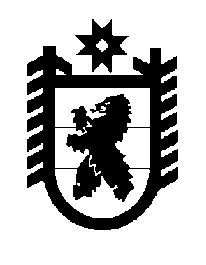 Российская Федерация Республика Карелия    ПРАВИТЕЛЬСТВО РЕСПУБЛИКИ КАРЕЛИЯРАСПОРЯЖЕНИЕот  26 мая 2016 года № 395р-Пг. Петрозаводск 1. Одобрить и подписать Соглашение между Министерством спорта Российской Федерации и Правительством Республики Карелия о предоставлении субсидии из федерального бюджета бюджетам субъектов Российской Федерации  на софинансирование государственных программ субъектов Российской Федерации, направленных на цели развития физической культуры и спорта (далее – Соглашение).2. Определить Министерство по делам молодежи, физической культуре и спорту Республики Карелия органом, уполномоченным на выполнение условий Соглашения.           ГлаваРеспублики  Карелия                                                              А.П. Худилайнен